Monday 29 April Easton (USA): Santosh Marray (Bishop)Christ Church, Spitalfields: Darren Wolf (Rector), 
Jordan Prance; Natasha Grimmett (Administrator)Christ Church C of E Primary SchoolTuesday 30 April	ErkenwaldEau Claire (USA): William Lambert (Bishop)Pray for the work of The Royal Foundation of St Katharine: 
The Venerable Roger Preece (Master)Notes on the Diocesan Cycle of PrayerEvery day begins with the appropriate entry from the 
Anglican Cycle of PrayerEntries from the Porvoo Prayer Diary are incorporated on SundaysPetitions for the Diocese of London’s 2030 Vision are incorporated 
on Sundays and in 2024 continue to focus on Confident Disciples 
and their spheres of work around the capitalChurches and organisations in our linked dioceses 
of Angola and Mozambique (ALMA) are listed on WednesdaysRacial justice in the Diocese is prayed for on the 22nd of each monthAs well as the Sundays and major Feast Days of the Church Calendar, 
the Cycle of Prayer includes the men and women commemorated 
in the London Kalendar, which is available, with explanatory notes 
on the entries, on the Diocesan websiteAmendments and Additions to the Diocesan Cycle of PrayerAmendmentsThe information in this document was checked and updated as near as possible to the time of printing. If you have any amendments to suggest, or any other comments or queries regarding the Diocesan Cycle of Prayer, please contact the Editor, The Revd Peter McGeary, at St Mary’s Clergy House, 68 Johnson Street, London E1 0BQ, 020 7790 0973, mcgeary@pmcg26.uk.Additions to future issuesThe Cycle of Prayer for May will include the parishes in Deaneries Nos 8 (Hammersmith & Fulham) and 9 (Hampton). If any parish or other institution in those deaneries has a specific request for prayer, or other information it wishes to add, every attempt will be made to include this with the appropriate entry in the Cycle of Prayer. Please forward details to the Editor no later than 10th April. 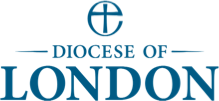 CYCLE of PRAYER for April 2024Stepney Area/Archdeaconry of Hackney/
Islington DeaneryMonday 1 April	Monday in Easter WeekDamaturu (Nigeria): Yohannah Audu (Bishop)Pray for Bishop Sarah as she begins a period of study leave and refreshment, and for those who will take on greater responsibilities during her absenceSt Mary, Islington: James Hughesdon (Vicar), Freya Bradley, 
Josh Richards; Ian Mylam (Lay Minister, and Area Warden
of Licensed Lay Ministers), Sarah Fagg (Lay Minister), 
Imogen Erskine (Administrator)St Mary’s C of E Primary SchoolSt Andrew, Whitehall Park: Steve Clarke (Vicar, and Area Director of Ordinands); Fiona Alty (Lay Minister, and Area Warden of Licensed Lay Ministers)Tuesday 2 April	Tuesday in Easter WeekDar-es-Salaam (Tanzania): Jackson Sosthenes (Bishop)Barnsbury Team Ministry: St Andrew, Thornhill Square; 
Holy Trinity Centre: Caroline Titley (Rector), Idina Dunmore; Rachel Walker (Administrator)St Andrew’s C of E Primary SchoolSt Augustine, Highbury New Park: Gabriel Anstis (Vicar);
June Maclean (Administrator)Wednesday 3 April	Wednesday in Easter WeekDavao (Philippines): Ernie Moral (Bishop)ALMA (Mozambique): pray for the Missionary Diocese of Púnguè: for Bishop Paulo Hansine, Archdeacon Paulo Joaquim (Diocesan Secretary), João Capassura (Director of Projects) and other diocesan staff concluded overWednesday 3 April (concluded)Christ Church with St John & St Saviour Highbury Grove: 
Andy Chrich (Vicar), Prakash Thankachan; Polly Arthur 
(Lay Minister, and Area Co-ordinator of Pastoral Assistant Training), John Gilbert and Dawn Bramble (Lay Ministers), Aric Vadevalloo (Administrator)St John’s C of E Primary SchoolSt George and All Saints, Tufnell Park: Alexandra Lilley (Vicar, and Area Dean of Women’s Ministry), Debbie OnyekwulujeThursday 4 April	Thursday in Easter WeekSt Davids: Joanna Penberthy (Bishop)St James with St Peter, Islington: 
Victoria Bellamy (Administrator)Your prayers are requested for a parish in interregnumSt Jude and St Paul, Mildmay Grove: James Hill (Vicar); 
Lindsey Cordwell (Administrator)St Jude and St Paul’s C of E Primary SchoolFriday 5 April	Friday in Easter WeekDelaware (USA): Kevin Brown (Bishop)St Luke, West Holloway: Martin Wroe, Lizzie Campbell; 
Tina Cooney (Administrator)St Mark, Tollington: Trevor Golding (Vicar);
Myna Jones and Lawrie Pattinson (Lay Ministers)St Mark’s C of E Primary SchoolSaturday 6 April	Saturday in Easter WeekDelhi (India): Paul Swarup (Bishop)St Mary, Hornsey Rise: Tamsin Merchant (Vicar), Rob Merchant, Shawn Woods; Yvonne Watson (Administrator)St Mary’s Community CentreWhittington Hospital: Tola Badejo (Chaplain)Hope Church Islington: Matt Way (Priest-in-Charge); 
Rod Jones and Daniel Williams (Lay Ministers)St Mary Magdalene Academy: Sam Korn (Chaplain)London Metropolitan UniversitySunday 7 April	2nd Sunday of EasterThe Episcopal/Anglican Province of Alexandria: Samy Fawzy (Archbishop, and Bishop of Egypt)Uppsala (Sweden): Martin Modéus (Archbishop of Uppsala), 
Karin Johannesson (Bishop of Uppsala)concluded oppositeWednesday 24 April 	MellitusDurgapur (India): Sameer Khimla (Bishop)ALMA (Lebombo): pray for St Mary, Zove: Celso Domingos; 
St Andrew, Muxungue; St Mary, Mutua: Araújo Cateano; 
and for St Michael: Berta GoweraSt George-in-the-East: Richard Springer (Rector), 
Canon Dr Angus Ritchie, Caitlin Harland; 
Katie Bail (Administrator)St Paul’s C of E Primary SchoolThe Centre for Theology and Community: 
Canon Dr Angus Ritchie (Director)St Mary, Cable Street: Peter McGeary (Vicar)Thursday 25 April 	St Mark, Apostle and EvangelistDurham: Paul Butler (Bishop), Sarah Clark (Bishop of Jarrow)St Peter, London Docks: Jonathan Beswick (Rector), 
Andrew BaileySt Peter’s C of E Primary School St Paul, Shadwell: Phil Williams (Rector), Mark Bishop, 
Philippa Cook, Gareth Haddow, Evonne Galloway, 
Moira McCutcheonFriday 26 April 	Nathaniel WoodardDutse (Nigeria): Markus Danbinta (Bishop)St Dunstan and All Saints, Stepney: Trevor Critchlow (Rector)Stepney Greencoat C of E Primary SchoolAll Saints Stepney C of E Secondary SchoolThe Royal London Hospital, and Mile End Hospital:
Ifeanyi Chukuka and Prebendary Tony Kyriakides (Chaplains)Barts and the London School of Medicine & DentistrySaturday 27 AprilEast Kerala (India): V S Francis (Bishop)St Paul with St Luke, Bow Common: Bernadette Hegarty (Vicar)St Paul with St Luke C of E Primary School The Tower Hamlets Centre for Mental HealthSunday 28 April	5th Sunday of EasterPray for the United Church of Bangladesh: Samuel Sunil Mankhin (Moderator, and Bishop of Kushtia)Göteborg (Sweden): Susanne Rappmann (Bishop)Capital Vision Confident Disciples: we pray for those who work in justice and law in our cityPray for the work of Sara Black, Area AdministratorFriday 19 AprilDublin and Glendalough: Michael Jackson (Archbishop)Christ Church and St John with St Luke, Isle of Dogs: 
Tom Pyke (Vicar), Ed Dix (Minister-in-Charge at St Luke’s), Selwyn Cush-Etter; Lisa Mitchell (Administrator)St Luke’s C of E Primary School HMS President: Tom Pyke (Chaplain)Saturday 20 AprilDuk (Sudan): Daniel Deng Abot (Bishop)All Hallows, Bow: Cris Rogers (Area Assistant Director of Ordinands) and Beki Rogers (joint Rectors), 
Rafael Vinhas Chaves; Sally Ho (Administrator) St Mary and Holy Trinity, Bow: Tim May (Rector), 
Andy Rider (Area Dean of Mission), Dumaeza Nhlapo; 
Jenny Clarke (Lay Minister), Becky Green (Administrator)Sunday 21 April 	4th Sunday of EasterPray for the Anglican Church of Australia: Geoffrey Smith (Primate, and Archbishop of Adelaide)The Lutheran Church in Great Britain: 
Paulina Hlawiczka-Trotman (Bishop)Capital Vision Confident Disciples: we pray for deep and faithful friends to share the journey of discipleshipTower Hamlets Deanery: Phil Williams (Area Dean),
Brian Ralph (Sub-Dean)Deanery Synod: Angela Hancock (Lay Chairman), 
Dawn Bigsby (Secretary)Monday 22 April Dunedin (New Zealand): Steven Benford (Bishop)Today we pray for racial justice in the Diocese of LondonSt Paul and St Mark, Old Ford: Darius Weithers (Vicar), 
Billy O’Reilly, April Keech; Anne Zakiewicz (Lay Minister), Andrew Walters (Lay Minister), Kay Norman (Administrator)Tuesday 23 April 	St George, Martyr, Patron of EnglandDunkwa-on-Offin (Ghana): Paul Appiah Sekyere (Bishop)St Anne, Limehouse and St Peter, West India Quay:
Richard Bray (Rector); Kate McNab (Administrator)St Peter’s Barge, Canary Wharf: Marcus Nodder (Minister-in-Charge), Callum Elwood; Jing Gou (Administrator)Pray for the work of Dr Fiona Stewart-Darling and Mark Ball
(Bishop’s Chaplains in Docklands)Sunday 7 April (concluded)Capital Vision Confident Disciples: we pray for those who care for children day by day – all parents and carers in our congregationsIslington Deanery: Tamsin Merchant (Area Dean), 
David Allen (Sub-Dean)Deanery Synod: Liz Curran (Lay Chairman), 
Fola Faleti (Treasurer)Monday 8 AprilDerby: Libby Lane (Bishop), 
Malcolm Macnuaghton (Bishop of Repton)St John the Evangelist, Upper Holloway: Uzor Monu; 
Elin Warnasuriya (Administrator)St John’s Upper Holloway C of E Primary School St Saviour, Hanley Road: Pete Hughes (Priest-in-Charge), Matthew Tinsley, Matt Seymour, Bex Daynes; Marlon Dixon (Lay Minister), Dan Allwood (Administrator)Tuesday 9 AprilDerry and Raphoe: Andrew Forster (Bishop)St Silas with All Saints and St James, Pentonville: 
Rayner Wakeling (Vicar)St Stephen, Canonbury: Clare Shepherd (Minister-in-Charge); Stuart Evans and Fola Foleti (Lay Ministers), 
Rose Mwesigwa (Administrator)Pray for the Manna Drop-in Centre for homeless peopleWednesday 10 AprilDhaka (Bangladesh): Paul Sarker (Bishop)ALMA (Lebombo): pray for St George, Beira: 
Archdeacon Paulo Joaquim; St Bernard Mizeki, Chimoio: Archdeacon Jacinto Cumbe; St Bernard Mizeki, Tamabra: Archdeacon Francisco Charles; and for Epiphany, SenaSt Thomas the Apostle, Finsbury Park: 
Alice Smith (Priest-in-Charge), David Evans; 
Sandra Hall (Lay Minister)HM Prison Pentonville: Prebendary Jane Hodges and Jo Davies (Chaplains); Karis Carson (Lay Chaplain)St James, Clerkenwell Green: Mark Jackson (Vicar); 
Hannah Wiersma (Administrator)Thursday 11 April San Diego (USA): Susan Brown Snook (Bishop)Holy Redeemer, Clerkenwell: Christopher Trundle (Vicar), 
Aidan Bartlett; Janette Pountain (Administrator)St Mark, Clerkenwell: Christopher Trundle (Vicar), Aidan BartlettClerkenwell Parochial C of E Primary SchoolSt Clement, Islington: David Allen (Vicar, and Area Director of Ordinands)St Luke’s C of E Primary SchoolCity, University of London: David Allen (Chaplain)Moorfields Eye HospitalCity YMCA Friday 12 AprilDivine Hope (Mocambique e Angola): Bishop to be chosenEmmanuel, Hornsey Road: Liz Clutterbuck (Vicar, 
and Area Assistant Director of Post-Ordination Training)All Saints, Caledonian Road: Pete Hughes (Priest-in-Charge), 
Ted FellSaturday 13 AprilDogura (Papua New Guinea): Tennyson Bogar (Bishop)Trinity Church Islington: Jeremy Hobson (Minister-in-Charge); Rachel Baughen (Administrator)Sutton’s Hospital in Charterhouse: Canon Ann Clarke (Preacher); Peter Aiers (Master)The Priory Church of St JohnSunday 14 April	3rd Sunday of EasterPray for the Anglican Church in Aotearoa, New Zealand and Polynesia: Don Tamihere (Bishop of Tairawhiti and Aotearora, and joint Primate and Archbishop), Sione Uluilakepa (Bishop of Polynesia, and joint Primate and Archbishop), Senior Bishop of New Zealand and joint Primate and Archbishop to be chosenAalborg (Denmark): Thomas Reinholdt Rasmussen (Bishop)Capital Vision Confident Disciples: we pray for those working in financePray for The Venerable Peter Farley-Moore, the Archdeacon of Hackney, and for his personal assistant Lucy JohnsonStepney Area/Archdeaconry of Hackney/
Tower Hamlets Deaneryentries commence oppositeMonday 15 AprilDoko (Nigeria): Uriah Kolo (Bishop)St Matthew with St James the Great, Bethnal Green: 
Erin Clark (Rector, and Area Assistant Director of Ordinands); 
Dawn Bigsby (Administrator)St Matthias C of E Primary School St Barnabas, Bethnal Green: 
Brian Ralph (Vicar), Michael Redman; 
Carmen Buchanan and Paul McCallion (Lay Ministers)St Margaret’s House, Old Ford Road: Brian Ralph (Chaplain)Tuesday 16 April Dominican Republic: Moisés Mota (Bishop)St James the Less, Bethnal Green: Chris Newman-Day (Vicar); Linda Barrett, Diane Swindells and Tracy McCormack 
(Lay Ministers)Wednesday 17 AprilDornakal (India) Vadapalli Prasada Rao (Bishop)ALMA (Lebombo): pray for Simon of Cyrene, Catandica: 
Berta Gowera; St Augustine, Caia: Tomás Banze; 
St Bartholomew, Gondola: Manuel Fole; and for All Saints, Nhamatanda: Domingos ChipuazoSt John on Bethnal Green Team Ministry:
Darren Wolf (Priest-in-Charge)St John’s C of E Primary SchoolSt Benet’s Chaplaincy, Queen Mary University of London: 
Ella Sharples (Chaplain) St Peter, Bethnal Green: Ali Mulroy, Luke SmithYour prayers are requested for a parish in interregnumThursday 18 April Down and Dromore: David McClay (Bishop)Poplar Team Ministry: All Saints, Poplar and St Nicholas, Aberfeldy:  Phil Williams (Priest-in-Charge), Matt Wall (Team Vicar, 
and Area Assistant Director of Ordinands), Tom Duncan, 
Calebmark Onyemadoi; Philippa Downs and Modupe Kenku (Lay Ministers), Laura Penney (Administrator)Your prayers are requested for a parish in interregnumSt Saviour’s C of E Primary School 